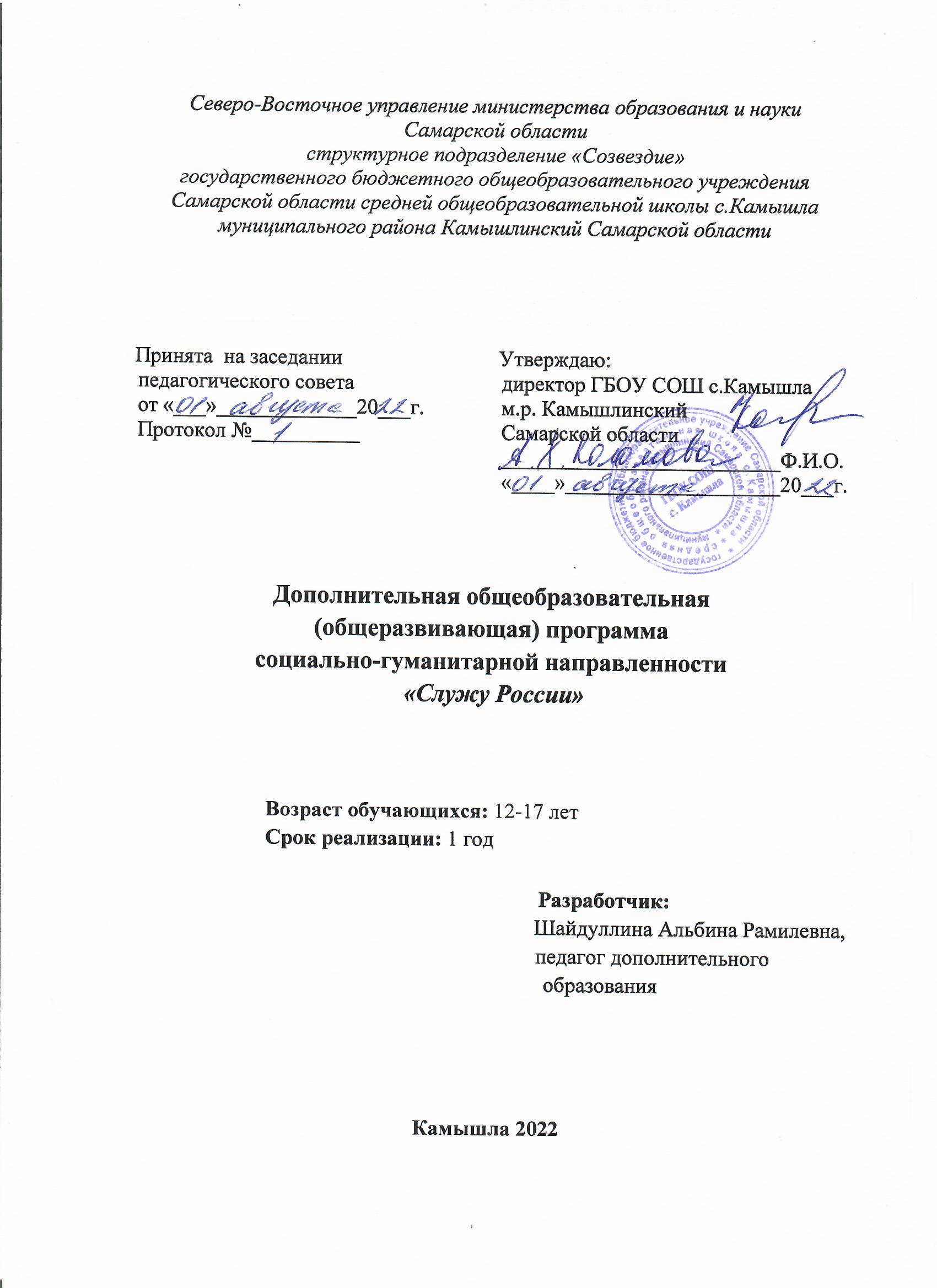 ОГЛАВЛЕНИЕI Пояснительная записка……………………………………………………….3Актуальность программы………………………………………………………...4Цель программы…………………………………………………………………..6Планируемые образовательные результаты…………………………………….6Педагогическая целесообразность ………………………………………………8Новизна программы, отличительные особенности программы………………. 8Характеристика образовательного процесса……………………………………8Методы и формы работы…………………………………………………………9II Содержание программы…………………………………………………….11Учебный план ДОП «Юные КАДЕТЫ»………………………………………..112.1 МОДУЛЬ I - «Я-ПАТРИОТ»………………………………………………..112.1.1. Учебно-тематический план модуля «Я - ПАТРИОТ»I МОДУЛЬ «Я-ПАТРИОТ»……………………………………………………..122.1.2  Содержание учебного плана модуля «Я - ПАТРИОТ»…………………122.2 МОДУЛЬ II «Я-ЧАСТЬ НАЦИОНАЛЬНОЙ БЕЗОПАСНОСТИ»……….132.2.1 Учебно-тематический план модуля «Я-ЧАСТЬ НАЦИОНАЛЬНОЙ БЕЗОПАСНОСТИ»……………………………………………………………...142.2.2 Содержание учебного плана модуля «Я-ЧАСТЬ НАЦИОНАЛЬНОЙ БЕЗОПАСНОСТИ»……………………………………………………………...16III Ресурсное обеспечение……………………………………………………..193.1 Методическое обеспечение программы……………………………………193.2 Материально-техническое обеспечение……………………………………213.3 Информационное обеспечение……………………………………………..223.4. Кадровое обеспечение………………………………………………………23Список литературы…………………………………………………………….23Приложение 1 «Календарно-тематический план»…………………………24Концепция развития российского образования на период до 2020 года определяет, образовательный процесс в системе дополнительного образования детей как процесс, направленный на предоставление каждому обучающемуся возможность стать субъектом процесса собственного развития, реализовать потенциальные возможности, развить творческий потенциал жизнедеятельности.  Пояснительная запискаМодульная дополнительная общеразвивающая программа «Юные КАДЕТЫ» (далее - Программа) реализуется в соответствии с социально-педагогической направленностью дополнительного образования. Программа предназначена для образовательной деятельности в детском  объединении «Служить России!».Программа  соответствует действующим нормативным актам и государственным программным документам:Федеральный закон «Об образовании в Российской Федерации» от 29 декабря 2012 года, N 273-ФЗ.Концепция развития дополнительного образования детей от 4 сентября 2014 г. № 1726-р.Приказ Министерства образования и науки РФ от 09.11.2018 г. № 196 «Об утверждении порядка организации и осуществления образовательной деятельности по дополнительным общеобразовательным программам».Письмо Минобрнауки России от 11.12.2006 г. № 06-1844 «О примерных требованиях к программам дополнительного образования детей».Постановление Главного государственного санитарного врача Российской Федерации от 4 июля 2014 г. N 41 г. Москва "Об утверждении СанПиН 2.4.4.3172-14 "Санитарно-эпидемиологические требования к устройству, содержанию и организации режима работы.Устав учреждения.Быть патриотом... Что это значит?А это значит Родину любить,А это значит честно, бескорыстноОтечеству любимому служить...Учить детей гордиться своим родомИ честь его блюсти и сохранять.Быть лучшей частью русского народа,Которую никто не смог подмять...Сегодня мы заново осмысливаем значение патриотизма для судеб России и ее граждан начала нового века и нового тысячелетия. Кризисные явления в социально-экономической, политической, культурной и других сферах в минувшие два десятилетия привели к резкому изменению отечественного общественного сознания, как на обыденном, житейском, так и на идеологических уровнях.Воспитание у молодежи патриотизма и чувства национальной гордости, национального достоинства было характерным для России на протяжении веков. Социальную востребованность такой работы в настоящее время подтвердил президент РФ В.В.Путин. В своём заявлении он отметил, что необходимо не только учить молодёжь, но и воспитывать её. При этом особое внимание следует уделять физической подготовке для повышения эффективности военно-патриотического воспитания молодёжи, подготовки ее к воинской службе, развитию военно-прикладных и военно-технических видов спорта.Военно-патриотическое воспитание – составная часть патриотического воспитания и его высшая форма, ориентированная на формирование у молодежи высокого патриотического сознания, идей служения Отечеству, способности к его вооруженной защите, привитие гордости за русское оружие, любви к русской военной истории, военной службе и военной форме одежды, сохранение и приумножение славных воинских традиций.Актуальность программы обусловлена не только потребностями и интересами учащихся, их родителей, но и государственной политикой РФ (см. «Концепция долгосрочного социально-экономического развития Российской Федерации на период до 2020 года, Государственная программа "Патриотическое воспитание граждан Российской Федерации на 2016 - 2020 годы").  В Самарской области действует региональная программа (план) патриотического воспитания граждан в Самарской области на 2017 – 2020 годы, а также государственная программа Самарской области «Развитие образования и повышение эффективности реализации молодежной политики в Самарской области» на 2015 – 2021 годы.В 2018 году все учащиеся 2-9 классов получили «Дневник самарского школьника». Он помимо непосредственных функций дневника способствует пополнению знаний учащихся о Самарском крае, его прошлом и настоящем, перспективах развития.Активная гражданская позиция школьников реализуется через социально-образовательный проект «Гражданин». Более 95% образовательных учреждений региона активно участвуют в разработке и реализации проекта.Важная роль в патриотическом воспитании отводится школьным музеям. В Самарской области в образовательных организациях создано 394 музеев.  В 2018 году открылись 7 музеев.В настоящее время 186 образовательных организаций носят почетные наименования (до 2015 года таких учреждений было всего 59).В 185 образовательных учреждениях действуют военно-патриотические объединения (в 2014 году таких объединений было 83).Хорошей традицией стали и Посты № 1, выставляемые у мемориалов воинам Великой Отечественной войны, воинам, погибшим при защите Отечества в локальных военных конфликтах.Школьники Самарской области активно участвуют в реализации социально-значимых проектов Приволжского федерального округа «Гвардеец», «Зарница Поволжья», «Герои Отечества».Ежегодно в Самаре проводится Парад Памяти, посвящённый военному параду 1941 года.   Школьники Камышлинского района так же активно участвуют в реализации таких социально-значимых проектов как «Зарница», «Пост № 1», «Герои Отечества», «Российское движение школьников», «Волонтеры Победы». Патриотическое воспитание представляет собой систематическую и целенаправленную деятельность органов государственной власти, институтов гражданского общества и семьи по формированию у граждан высокого патриотического сознания, чувства верности своему Отечеству, готовности к выполнению гражданского долга и конституционных обязанностей по защите интересов Родины.Исторические факты свидетельствуют о том, что в разные эпохи наша страна выходила победителем на волне всенародного патриотического подъема. Величие России определялось не только ее территорией, количеством населения, мощью экономики и науки, оснащенностью армии и  флота, но и духовным потенциалом. Беззаветная преданность своей Родине, готовность в большом и малом ставить ее интересы выше личных, идти во имя ее безопасности даже на самопожертвование – именно этим всегда была сильна Россия, в этом стержень ее национального духа.        В одном из выступлений по российскому телевидению Президент Российской Федерации В.В.Путин сказал: «Патриотизм – это главное. Без этого России пришлось бы забыть и о национальном достоинстве, и даже о национальном суверенитете».      Чувство патриотизма – это чувство причастности ко всему в культуре и в цивилизации своей страны, радость за то, что несет возможность жить и развиваться любому человеку своей страны и не мешать жить людям иных стран, и сожаление, боль, стремление преодолеть то, что так или иначе мешало и мешает своим и чужим(С.Д.Поляков). Формирование именно такого, основанного на великодушии, чувства любви к Родине – вот главная задача патриотического воспитания сегодня.Таким образом, развивая военно-патриотическое направление дополнительного образования в Самарской области, во всех его многообразных проявлениях, мы, тем самым, вносим свою лепту не только в социально-патриотическое развитие настоящего нашей малой Родины, но вкладываем в развитие будущего нашего региона, проблемы которого во многом может помочь решить воспитание истинных патриотов.Цель программы: формирование патриотизма обучающихся посредством включения их в военно-патриотическую деятельность.Планируемые образовательные результаты:Личностныеформирование у детей патриотических ценностей, взглядов и убеждений, уважения к культурному и историческому прошлому России, к традициям, повышение престижа государственной, особенно военной службы; формирование чувства гражданственности, патриотизма, бережного отношения к героическому прошлому нашего народа, землякам; формирование готовности служению Отечеству, способности защищать и отстаивать интересы Родины;формирование уважения к законам, нравственным нормам общества и необходимости выполнения их в жизни;формирование морально-волевых качеств: целеустремленности, настойчивости и инициативы, решительности и смелости, выдержки и самообладания. Метапредметные умение самостоятельно планировать пути достижения целей, в том числе альтернативные, осознанно выбирать наиболее эффективные способы решения познавательных задач;умение соотносить свои действия с планируемыми результатами, осуществлять контроль своей деятельности в процессе достижения результата;умение оценивать правильность выполнения познавательных задач, собственные возможности их решения;владение основами самоконтроля, самооценки, принятия решений и осуществления осознанного выбора в познавательной деятельности;умение определять понятия, создавать обобщения, устанавливать аналогии, классифицировать, самостоятельно выбирать основания и критерии для классификации, устанавливать причинно-следственные связи, строить логическое рассуждение, умозаключение (индуктивное, дедуктивное и по аналогии) и делать выводы;умение организовывать сотрудничество и совместную деятельность с педагогом и сверстниками; работать индивидуально и в группе.Образовательные (предметные) 1. В познавательной сфере:знает основы строевой подготовки; умеет выполнять обязанности кадета перед построением в строю, выполняет строевые приёмы на месте и в движении;знает правила ношения формы и знаков кадета; строго соблюдает правила ношения форменного оборудования;умеет анализировать законы кадетской жизни, кодекса кадетской чести, исторические события страны;владеет военной, кадетской терминологией.2) В ценностно-ориентационной сфере:знает духовно-нравственные ценности кадетской школы, её культуру и историю;формулирует собственное отношение к традициям и истории военного дела в России, к кадетскому движению.3) В коммуникативной сфере:умеет отвечать на вопросы, создавать устные монологические высказывания, умеет вести диалог, осмысленно воспринимать информацию на слух;умеет строить высказывания на темы, связанные с патриотической тематикой, создавать творческие работы, рефераты, проекты и мини-проекты.Педагогическая целесообразность Педагогическая целесообразность данной программы заключается в том, что патриотическое воспитание представляет собой организованный и непрерывный процесс педагогического воздействия на сознание, чувства, волю, психику и физическое развитие подростков с целью формирования у них высоконравственных принципов, выработки определенных норм поведения, должной физической и военно-профессиональной готовности к защите Отечества. Она позволяет усилить ориентацию подростка на развитие его интересов и способностей в выбранной деятельности, приобретении знаний и практических навыков, опыта вхождения в коллектив, межличностных отношений и коллективной деятельности. Программа ориентирована на обучение, воспитание и развитие каждого обучающегося с учетом индивидуальных (возрастных, психологических, интеллектуальных и других) особенностей, личностных склонностей путем создания благоприятных условий, для умственного, нравственного, патриотического и физического развития личности. Новизна программы, отличительные особенности программы Новизна данной программы состоит в многоплановой, систематической, целенаправленной и скоординированной работе по формированию у молодежи высокого патриотического сознания, возвышенного чувства верности своему Отечеству, готовности к выполнению гражданского долга, важнейших конституционных обязанностей по защите интересов Родины. Отличие данной программы от уже существующих заключается в том, что она направлена на реализацию широкого спектра направлений деятельности (общая и специальная физическая подготовка, основы выживания, стрелковая подготовка, огневая, туристская подготовка, история Вооруженных сил России), объединенных общей целью и задачами.Характеристика образовательного процессаТип программы: общеразвивающая.Возраст обучающихся: 12-13 лет. Сроки реализации программы и режим занятий.Данная дополнительная общеобразовательная программа рассчитана на полную реализацию в течении одного года. Объем учебного времени 108 часов в течение календарного года (3 часа в неделю) на всех годах обучения. Количество обучающихся в группе – 15 человек.   Время 1 занятия (часа)  - 1,5 академических часа время перерывов от 10 до 15 минут, в зависимости от усталости детей. Для зачисления в детское объединение специальных знаний и подготовки не требуется: зачисляются все желающие, не имеющие медицинских противопоказаний.Методы и формы работы:Программа развития детей в объединении «Служу России!» состоит из следующих модулей:«Я -патриот» (занятия по изучению особенностей Российской Федерации, направленные на развитие чувства гордости за свою родину, мероприятия, направленные на сохранение связей между поколениями, воспитание гордости за народных героев. Способствовать формированию у обучающихся чувства сопричастности к истории и ответственности за будущее страны).«Я - часть национальной безопасности» (морально- психологическая подготовка к службе в Вооружённых силах РФ, приобщение к здоровому образу жизни, отказ от вредных привычек; получение знаний о различных видах вооружения и боевой технике;  Осознание учащимися своего долга по защите России. Воспитание  чувства личной значимости для РФ).Формы работы: индивидуальная, групповая, фронтальная.Основные методы познавательной деятельности учащихся: - беседы; дискуссии;- практические тренировки;- встречи с ветеранами Великой Отечественной войны и Боевых действий; - проведение акций, тематических экскурсий; - создание конкретных баз данных по выбранным темам; - просмотр фото- видеоматериалов; - проведение тематических вечеров;- выполнение исследовательских работ, выпуск буклетов; - участие в военно-патриотических сборах, играх, смотрах, конференциях, викторинах и конкурсах.Методы обучения:      1. Словесные  2. Наглядные  3. Практические   4. Проблемно-поисковые       5. Методы формирования познавательного интересаСредства обучения:		      - наглядные пособия; компьютер;  интерактивная доска; проектор;      - раздаточный материал;   инструкционные карты, оборудование Центра образования цифрового и гуманитарного профилей «Точка роста» на базе ГБОУ СОШ с. Камышла.Формы контроля:1. Анализ подготовки и проведения мероприятия.2. Мониторинг удовлетворённости обучающихся, участием в мероприятиях.3. Диагностика эмоционального фона в начале и в конце мероприятия (отзывы, наблюдения, анкетирование).4. Количественные показатели (количество проведённых мероприятий, охват участников, охват зрителей).5. Учёт запроса проводимых традиционных мероприятий.Содержание программыУчебный план ДОП «Юные КАДЕТЫ»МОДУЛЬ I - «Я-ПАТРИОТ»Первый модуль «Я - патриот» служит для воспитания чувства гордости у учащихся за свою Родину, формирует чувство гордости у учащихся путем изучения уникальных географических особенностей, исторических событий и культурных ценностей. Цель модуля: развитие у детей и подростков гражданственности, патриотизма как важнейших духовно-нравственных и социальных ценностей.Задачи модуля: Воспитательные (личностные):  Воспитывать чувства гражданственности, патриотизма и любви к Родине;  Воспитывать чувства бережного отношения к героическому прошлому нашего народа, землякам;  Совершенствовать ценностно-ориентированные качества личности, обеспечение условий для самовыражения обучающихся, их творческой активности. Развивающие (метапредметные):  Формировать профессионально значимые качества и умения, верность конституционному и воинскому долгу;  Развивать индивидуальные способности, специализированные навыки поисковика и исследователя. Обучающие (предметные):  Подготовить подрастающего поколения к военной службе и воспитание уважения к Российской Армии;  Способствовать к активному самообразованию с целью углубленного изучения материала, связанного с историей родного края и поисковой деятельностью. Учебно-тематический план модуля «Я - ПАТРИОТ»Содержание учебного плана модуля «Я - ПАТРИОТ»Раздел 1. Основы знаний «Юные КАДЕТЫ». 3 чЗанятие 1. Вводное занятие. Знакомство с деятельностью кружка «Служу России». 1,5 чЗанятие 2. Техника безопасности на занятиях по физической, стрелковой, строевой подготовке. 1,5 ч Обучающиеся знакомятся с коллективом, с деятельностью кружка «Юные КАДЕТЫ», с правилами техники безопасности на занятиях по физической, стрелковой, строевой подготовке.Формы работы: групповая, индивидуальнаяМетоды работы: беседаРаздел 2. История военного дела. 18 чЗанятие 1. Ратные подвиги русских князей. 1,5 чЗанятие 2. Герои Куликовской битвы. 1,5 чЗанятие 3. Организация и вооружение воинов Киевской Руси. 1,5 чЗанятие 4. Русская армия в эпоху смутного времени. 1,5 чЗанятие 5. Русская армия эпохи Отечественной войны 1812 г. 1,5 чЗанятие 6. Российская армия Первой мировой войны. 1,5 чЗанятие 7. Армия Октябрьской революции и Гражданской войны в России. 1,5 чЗанятие 8. Подвиг русских солдат Великой Отечественной войны 1941-1945 г.г. 1,5 чЗанятие 9. Современная Армия России. 1,5 чЗанятие 10. Государственная и военная символика. 1,5 чЗанятие 11. Дни воинской славы России. 1,5 чЗанятие 12. История, символы и геральдика. 1,5 чОбучающиеся знакомятся с Государственной и военной символикой, Днями воинской славы России, Символами воинской чести, основными битвами ВОВ, городами – героями ВОВ, Вооруженными Силами Российской Федерации.Формы работы: групповая, индивидуальнаяМетоды работы: беседаПрактика: поиск дополнительной информации по теме.МОДУЛЬ II «Я-ЧАСТЬ НАЦИОНАЛЬНОЙ БЕЗОПАСНОСТИ»Второй модуль «Я - часть национальной безопасности» формирует учащихся чувства причастности к судьбе страны. Способствует осознанию своего долга по защите национальных интересов государства. Служит основой для специальной физической и моральной подготовке к службе в ВС РФ.Цель модуля: формирование у обучающихся профессионально значимых качеств, умений и готовности к их активному проявлению в различных сферах жизни общества, особенно в процессе военной и других, связанных с ней, видов государственной службы, верности конституционному и воинскому долгу в условиях мирного и военного времени, высокой ответственности и дисциплинированности.Задачи модуля: Воспитательные (личностные): формировать у обучающихся дисциплинированность; воспитывать общую культуру, высокие морально – психологические качества, физическую выносливость и стойкость; воспитывать чувство патриотизма, готовность к защите Отечества, коллективизм и товарищество; воспитывать чувство собственного достоинства, умения владеть эмоциями, развитие способности к анализу и принятию верных решений. Развивающие (метапредметные): развивать интеллектуальные, культурные, физические и нравственные качества личности; развивать двигательные навыки, координацию движений, выносливость; способствовать развитию дисциплинированности, ответственности, стремлению к лидерству; развивать чувство товарищества и взаимовыручки. Обучающие (предметные): дать представление о воинском труде и его значении в жизни государства; обучить двигательным умениям и навыкам, улучшить физическую подготовкуУчебно-тематический план модуля «Я-ЧАСТЬ НАЦИОНАЛЬНОЙ БЕЗОПАСНОСТИ»2.2.2 Содержание учебного плана модуля «Я-ЧАСТЬ НАЦИОНАЛЬНОЙ БЕЗОПАСНОСТИ»Раздел 1. Уставы Вооруженных Сил РФ 6 чЗанятие 1. Общевойсковые уставы ВС РФ. 4,5 чЗанятие 2. Боевой устав ВС РФ. 1,5 чОбучающиеся знакомятся с общевоинскими уставами: содержание Строевого устава, Устава внутренней службы, Устава гарнизонной и караульной службы, Дисциплинарного устава. Боевой устав мотострелковых войск, действия солдат и подразделений в бою.Формы работы: групповая, индивидуальнаяМетоды работы: беседаПрактика: объяснительно-иллюстративная.Раздел 2. Военная топография 6 чЗанятие 1. Топографические карты и условные знаки. 3 чЗанятие 2. Движение по карте и азимуту. 3 чОбучающиеся знакомятся с топографическими картами. Занимаются чтением карт, топографических знаков: Азимут. Движение по азимуту. Движение по картам. Ориентирование на местности.Формы работы: групповая, индивидуальнаяМетоды работы: устное изложение учебного материала; Практика: показ (демонстрация); тренировка (упражнение); самостоятельное изучение приема или действия.Раздел 3. Физическая подготовка.9 чЗанятие 1. Определение уровня физических качеств: сила, скоростная сила, выносливость, ловкость, силовая выносливость посредством сдачи тестов физической подготовленности. 1,5 чЗанятие 2. Изучение техники движений со снарядами и на тренажерах, оценка величины отягощения. 1,5 чЗанятие 3. Круговая тренировка общефизической направленности. 1,5 чЗанятие 4. Круговая тренировка на развитие силы. 1,5 чЗанятие 5. Круговая тренировка на развитие скоростной выносливости. 1,5 чЗанятие 6. Круговая тренировка повышенной интенсивности. 1,5 чС обучающимися проводятся занятия, в процессе которых поводится физическая подготовка направленные на развитие физических качеств: сила, быстрота, ловкость, скоростная и силовая выносливость. С использованием различных средств и методов физического воспитания.Формы работы: групповая, индивидуальнаяМетоды работы (практика): показ (демонстрация); тренировка (упражнение); самостоятельное изучение приема или действия.Раздел 4. Строевая подготовка. 33 чЗанятие 1. Строевая стойка. Повороты на месте. 3 чЗанятие 2. Строевой шаг. 3 чЗанятие 3. Выполнение строевых приемов в движении. 4,5 чЗанятие 4. Выполнение строевых приемов со знаменем, с оружием. 3 чЗанятие 5. Выполнение воинского приветствия без оружия на месте и в движении. 3 чЗанятие 6. Выход из строя и возвращение в строй. Подход к начальнику и отход от него. 3 чЗанятие 7. Строи отделения: Развёрнутый строй. Походный строй. Выполнения воинского приветствия в строю на месте и в движении. 4,5 чЗанятие 8. Строи взвода: Развёрнутый строй. Походный строй. 3 чЗанятие 9. Совершенствование строевых навыков. 6 чОбучающиеся знакомятся и изучают на практике строевые приёмы на месте и в движении и с оружием (автоматом АКМ-74) согласно Строевому уставу Вооруженных Сил Российской Федерации.Формы работы: групповая, индивидуальнаяМетоды работы (практика): показ (демонстрация); тренировка (упражнение); самостоятельное изучение приема или действия.Раздел 5. Огневая подготовка 15 чЗанятие 1. Правила безопасности при обращении с оружием, прицеливание. 3 чЗанятие 2. Стрельба из пневматической винтовки. 6 чЗанятие 3. Тактико-технические характеристики АК-74, порядок разборки и сборки автомата. 3 чЗанятие 4. Разборка и сборка АК-74 3 чС обучающимися проводятся занятия, в процессе которых обучающиеся знакомятся с материальной частью автомата Калашникова, Назначением, боевыми свойствами, общим устройством и принципом работы автомата. Выполняют неполную разборку и сборку АКМ-74. Знакомятся с правилами прицеливания и стрельбы из пневматической винтовки. Выполняют стрельбу по мишеням.Формы работы: групповая, индивидуальнаяМетоды работы (практика): показ (демонстрация); тренировка (упражнение); самостоятельное изучение приема или действия.Раздел 6. Основы безопасности жизнедеятельности. 9 чЗанятие 1. Безопасность и защита человека в ЧС. 3 чЗанятие 2. ЧС локального характера в природе и безопасность. 3 чЗанятие 3. Гражданская оборона. 3 чОбучающиеся знакомятся с правилами безопасного поведения у водоемов, при пожаре, в природных экстремальных ситуациях; с ЧС аварийного характера в жилище и на транспорте, криминального характера. Опасными природными факторами и защитой от их влияния. Способами подачи сигналов бедствия, способами разведения огня и приготовления пищи, ориентированием и поиском маршрута движения на местности, преодолением рельефных и водных препятствий. Обучающиеся изучают современные средства поражения, мероприятия ГО по защите населения: средства индивидуальной защиты органов дыхания и кожи, приборы радиационной и химической разведки. На практике отрабатывают навыки одевания и пребывания в противогазе и костюме химической защиты.Формы работы: групповая, индивидуальнаяМетоды работы: устное изложение учебного материала; Практика: показ (демонстрация); тренировка (упражнение); самостоятельное изучение приема или действия.Раздел 7. Медицинская подготовка. 9 чЗанятие 1. Реанимация пострадавшего, помощь при переломах.  чЗанятие 2. Помощь при ранениях и травмах. 3 чЗанятие 3. ПМП при кровотечениях. 1,5 чЗанятие 4. ПМП при ожогах. 1,5 чОбучающиеся знакомятся и изучают на практике правила оказания первой медицинской помощи в природных условиях (ссадины, порезы, укусы животных; вывихи переломы, обморожения; первая помощь утопающему). Первая помощь при ранениях и травмах (виды ран, помощь, повязка на голову и грудь), первая помощь при переломах конечностей. Первая помощь при несчастном случае: остановка кровотечений, повязки на живот, и промежность, верхние и нижние конечности.Формы работы: групповая, индивидуальнаяМетоды работы (практика): показ (демонстрация); тренировка (упражнение); самостоятельное изучение приема или действия.3.Ресурсное обеспечение3.1. Методическое обеспечение программыМетоды реализации программы:                      Для формирования творческой личности обучающего в образовательном процессе используются общеизвестные методы, которыми располагает современная дидактика:Объяснительно-иллюстрированный метод. Его сущность выражается в том, что знания обучающемуся предлагаются в "готовом" виде, а педагог организует различными способами восприятие этих знаний. Обучающиеся их осмысливают и фиксируют в своей памяти. Рассказ, объяснение, показ видео- или фотоматериала способствуют усвоению материала с последующим его использованием.Репродуктивный (воспроизводящий) метод. Его сущность выражается в том, что знания обучающемуся предлагаются в "готовом" виде, а педагог не только сообщает знания, но и объясняет их, обучающиеся сознательно усваивают знания, понимают их, запоминают, правильно воспроизводят. Прочность усвоения знаний достигается их многократным повторением. Этот метод довольно экономен и содействует формированию у обучающихся практических умений и навыков.Метод интеграции. Позволяет собрать в единое целое знания по различным предметам: обществоведению, математики, истории, географии, праву, литературе и др., выбрать большую информативную ёмкость учебного материала. Метод интеграции позволил соединить элементы различных предметов, что способствовало рождению качественно новых знаний, взаимообогащающих предметы, способствуя эффективной реализации триединой дидактической цели.Соревновательный метод. Обучение при создании соревновательной ситуации в группах или индивидуально. Метод игры. Большая часть учебного материала закрепляется на практических занятиях в форме игры.Поисковый метод. Позволяет собрать необходимую информацию из архивов, музеев, книг, встреч с участниками событий.Теоретические знания преподаются не только словесным изложением данных, но и практической тренировкой по излагаемому материалу. На занятии преподавания теоретического материала используется наглядный материал (газетные статьи, презентации, фильмы, фотографии и т.д.) На занятиях проводится как изучение нового материала, так и закрепление полученных знаний. Индивидуальный подход позволяет наиболее качественно донести до каждого воспитанника излагаемый материал, в зависимости от имеющихся начальных знаний у подростка меняется и форма подачи преподаваемого материала. Подведение итогов проводится в виде показа презентаций и защиты проектов перед родителями, педагогами и обучающимися других детских объединений; подготовки индивидуальных портфолио, участия в конкурсах, смотрах, фестивалях, устных опросов, тестов, и т.п.     Программа представляет собой сочетание разнообразных учебных методик. Большое значение в программе отводится формам работы, позволяющим обучающимся проявлять собственную активность, наиболее полно реализуя свои знания и умения. Педагогом собраны и адаптированы для данной программы различные методические разработки и дидактические материалы к данной программе:опросники, тесты, анкеты;подборка общеукрепляющих упражнений общей физической подготовки;тематические папки;разработка игр, бесед, походов, экскурсий, конкурсов, конференций и др.;методики по исследовательской работе;тематика опытной или исследовательской работы;карточки, схемы маршрута, дневники наблюдений и т.д.;мультимедиа материалы по разделам;подборка деловых игр;рекомендации по проведению практических работ;подборка материала в помощь педагогу и др.На занятиях обучающиеся пользуются мультимедийными ресурсами,  компьютерными технологиями и оборудованием Центра образования цифрового и гуманитарного профилей «Точка роста» для обработки, передачи, систематизации информации, создания баз данных, презентации результатов познавательной и практической деятельности.Продуманный подбор игр, тестов, бесед, упражнений с определенной творческой заданностью, опора на знания и умения, полученные подростками на занятиях, создают особую атмосферу коллективного творчества. Формы работы с родителями: извлечение родителей к экскурсиям, походам.Проведение бесед и родительских собраний.Проводить диагностику учащихся с целью выявления их склонностей и интересов. Сообщать о результатах анкетирования родителям.Родительские собрания следует проводить в начале учебного года,  а также по окончании учебного года. Информировать родителей о достижениях воспитанников, о результатах конкурсов. Необходимо стараться привлечь родителей других семей и привлечение к участию в мероприятиях, походах и экскурсиях. Необходимо способствовать развитию общности интересов детей и родителей. 3.2. Материально-техническое обеспечениеМатериально-техническое обеспечение кабинета- стол рабочий;- стулья;- доска аудиторная;- компьютер;- проектор;- экран.- фотоаппарат;- ноутбук.Материально-техническое обеспечение для обучающихся- простые карандаши;- цветные карандаши;- ластик;- бумага формата А4;- ручки;- тетради;- линейка.Туристское оборудование и снаряжениеГрупповое:- палатка (одноместная);- тент;- рюкзак туристический;- медицинская аптечка.Комплект для спортивного ориентирования:- компас;- планшетка;- фонарик;- часы;- топографические карты «Самарской области», «Камышлинского района»;- карандаш;- линейка;- транспортир;- листы ватмана.Личное снаряжение:- рюкзак туристический;- спальник;- одежда;- обувь;Спортивный инвентарь:- мячи волейбольный, футбольный;- скакалки;- секундомер.3.3. Информационное обеспечениеРекомендуемые пособия  для педагоговМетодические рекомендации по военно-профессиональной ориентации учащейся молодежи. Авторский коллектив А.А.Волокитин, Н.Н.Грачев, В.А. Жильцов, В.И.Лазуткин, Б.И.Мишикин, М.М.Тулинов .ООО «Дрофа», 2003 Методическое пособие. Методика военно-патриотическое воспитание детей и подростков. Н.К.Беспятова, Д.Е. Яковлева. Москва. Издательство «Айрис-пресс», 2006 Гуськов, Ю.В. Военно-патриотическое воспитание как фактор оптимизации отношений государства и гражданского общества; МПСИ - М., 2017. - 311 c.Воспитание школьников во внеурочное время; Просвещение - М., 2017. - 192 cЖурнал «Вестник Молодежной политики», №11, 2005 год.Тисленкова И. А. Гражданско-патриотическое воспитание в 6-7 классах. Российская государственность. Беседы, классные часы, вечера, праздники, игры; Учитель - М., 2015. - 176 c.Перов А.П., Воробьев М.С. «Организация и содержание работы оборонно-спортивного лагеря для молодёжи», Учебно-методическое пособие, Тюмень УЦ «Аванпост» 2000 год.А.Т Смирнов, В.А. Васнев «Основы военной службы», Учебное пособие, М. «Дрофа» 2004 год.На службе Отечеству. Об истории Российского государства и его вооруженных силах, традициях, морально-психологических и правовых основах военной службы: Книга для чтения по общественно-государственной подготовке солдат (матросов), сержантов (старшин) ВС РФ/ Под ред. В.А Золотарёва, В.В. Марущенко. 3-е изд. М.: Русь-РКБ, 1999.Общевоинские уставы Вооруженных Сил Российской Федерации. М.: Воениздат, 2004.Ю.В. Козлова, В.В. Ярошенко «Туристический клуб школьников» Пособие для учителя. Москва Творческий центр «Сфера» 2004 г.Рекомендуемые пособия  для обучающихсяЮ.К. Сорокин «Атлетическая подготовка допризывника», М. «Советский спорт»1990г.Основы медицинских знаний учащихся: Учебник для средних учебных заведений / Под ред. М.Н. Гоголева. М. Просвещение 1991.Смирнов А.Т., Васне В.А., Мишин Б.И. Основы безопасности жизнедеятельности. 11 класс: Учебник. М. Просвещение, 2002.Куприн А.М. «Занимательная картография» Книга для учащихся 6-8 классов средней школы. М. 1989г.Фесенко Б.И. «Книга молодого ориентировщика» М. 1997г.3.4. Кадровое обеспечениеОсобых требований к кадровому составу нет.Список литературыНормативно-правовые акты:Федеральный закон «Об образовании в Российской Федерации» от 29 декабря 2012 года, N 273-ФЗ.Концепция развития дополнительного образования детей от 4 сентября 2014 г. № 1726-р.Приказ Министерства образования и науки РФ от 09.11.2018 г. № 196 «Об утверждении порядка организации и осуществления образовательной деятельности по дополнительным общеобразовательным программам».Постановление Правительства РФ от 30.12.2015 N 1493 (ред. от 20.11.2018) "О государственной программе "Патриотическое воспитание граждан Российской Федерации на 2016 - 2020 годы".Постановление Правительства Самарской области от 11.04.2014 N 192 "О совершенствовании системы военно-патриотического воспитания и подготовки граждан (молодежи) к военной службе в Самарской области":Распоряжение Правительства Самарской области от 30 декабря 2016 года N 1020-р «Об утверждении региональной программы (плана) патриотического воспитания граждан в Самарской области на 2017-2020 годы».Литература:Тисленкова И. А. Гражданско-патриотическое воспитание в 6-7 классах. Российская государственность. Беседы, классные часы, вечера, праздники, игры; Учитель - М., 2015. - 176 c.Гуськов, Ю.В. Военно-патриотическое воспитание как фактор оптимизации отношений государства и гражданского общества; МПСИ - М., 2017. - 311 c.Воспитание школьников во внеурочное время; Просвещение - М., 2017. - 192 cИнтернет-ресурсы:http://booksonline.com.ua/view.php?book=164486https://nashol.com/2016061089611/vospitanie-grajdanina-i-patriota-teoriya-i-praktika-grevceva-g-ya-ciulina-m-v-2014.htmlhttps://infourok.ru/metodicheskoe-posobie-po-patrioticheskomu-vospitaniyu-577708.htmlhttp://voenservice.ru/boevaya_podgotovka/ogp/sistema-voenno-patrioticheskogo-vospitaniya-v-rossiyskoy-federatsii/https://infourok.ru/uchebnoe-posobie-stroevaya-podgotovka-2212102.htmlhttps://vuzlit.ru/822418/osobennosti_fizicheskoy_podgotovki_suvorovtsev_nahimovtsev_kadetovПриложение 1«Календарно-тематический план»№ п/пНаименование модуляКоличество часовКоличество часовКоличество часов№ п/пНаименование модуляВсегоТеорияПрактика1«Я - ПАТРИОТ»213182МОДУЛЬ «Я-ЧАСТЬ НАЦИОНАЛЬНОЙ БЕЗОПАСНОСТИ»87978ИТОГО1081296№Название разделаКоличество часовКоличество часовКоличество часов№Название разделавсеготеорияпрактикаI МОДУЛЬ «Я-ПАТРИОТ»I МОДУЛЬ «Я-ПАТРИОТ»I МОДУЛЬ «Я-ПАТРИОТ»I МОДУЛЬ «Я-ПАТРИОТ»I МОДУЛЬ «Я-ПАТРИОТ»Раздел 1. Основы знаний «Служу России». 33-1Занятие 1. Вводное занятие. Знакомство с деятельностью кружка «Служу России». 1,51,5-2Занятие 2. Техника безопасности на занятиях по физической, стрелковой, строевой подготовке. 1,51,5-Раздел 2. История военного дела. 18-183Занятие 1. Ратные подвиги русских князей. 1,5-1,54Занятие 2. Герои Куликовской битвы. 1,5-1,55Занятие 3. Организация и вооружение воинов Киевской Руси. 1,5-1,56Занятие 4. Русская армия в эпоху смутного времени. 1,5-1,57Занятие 5. Русская армия эпохи Отечественной войны 1812 г. 1,5-1,58Занятие 6. Российская армия Первой мировой войны. 1,5-1,59Занятие 7. Армия Октябрьской революции и Гражданской войны в России. 1,5-1,510Занятие 8. Подвиг русских солдат Великой Отечественной войны 1941-1945 г.г. 1,5-1,511Занятие 9. Современная Армия России. 1,5-1,512Занятие 10. Государственная и военная символика. 1,5-1,513Занятие 11. Дни воинской славы России.1,5-1,514Занятие 12. История, символы и геральдика. 1,5-1,5Итого по модулюИтого по модулю№Название разделаКоличество часовКоличество часовКоличество часов№Название разделавсеготеорияпрактикаII МОДУЛЬ «Я-ЧАСТЬ НАЦИОНАЛЬНОЙ БЕЗОПАСНОСТИ»II МОДУЛЬ «Я-ЧАСТЬ НАЦИОНАЛЬНОЙ БЕЗОПАСНОСТИ»II МОДУЛЬ «Я-ЧАСТЬ НАЦИОНАЛЬНОЙ БЕЗОПАСНОСТИ»II МОДУЛЬ «Я-ЧАСТЬ НАЦИОНАЛЬНОЙ БЕЗОПАСНОСТИ»II МОДУЛЬ «Я-ЧАСТЬ НАЦИОНАЛЬНОЙ БЕЗОПАСНОСТИ»Раздел 1. Уставы Вооруженных Сил РФ 61,54,51Занятие 1. Общевойсковые уставы ВС РФ. 4,51,532Занятие 2. Боевой устав ВС РФ. 1,5-1,5Раздел 2. Военная топография 6-63Занятие 1. Топографические карты и условные знаки. 3-34Занятие 2. Движение по карте и азимуту. 3-35Раздел 3. Физическая подготовка. 9-96Занятие 1. Определение уровня физических качеств: сила, скоростная сила, выносливость, ловкость, силовая выносливость посредством сдачи тестов физической подготовленности. 1,5-1,57Занятие 2. Изучение техники движений со снарядами и на тренажерах, оценка величины отягощения. 1,5-1,58Занятие 3. Круговая тренировка общефизической направленности.1,5-1,59Занятие 4. Круговая тренировка на развитие силы. 1,5-1,510Занятие 5. Круговая тренировка на развитие скоростной выносливости. 1,5-1,511Занятие 6. Круговая тренировка повышенной интенсивности. 1,5-1,5Раздел 4. Строевая подготовка. 33-3312Занятие 1. Строевая стойка. Повороты на месте. 3-313Занятие 2. Строевой шаг. 3-314Занятие 3. Выполнение строевых приемов в движении. 4,5-4,515Занятие 4. Выполнение строевых приемов со знаменем, с оружием. 3-316Занятие 5. Выполнение воинского приветствия без оружия на месте и в движении. 3-317Занятие 6. Выход из строя и возвращение в строй. Подход к начальнику и отход от него. 3-318Занятие 7. Строи отделения: Развёрнутый строй. Походный строй. Выполнения воинского приветствия в строю на месте и в движении. 4,5-4,519Занятие 8. Строи взвода: Развёрнутый строй. Походный строй. 3-320Занятие 9. Совершенствование строевых навыков. 6-6Раздел 5. Огневая подготовка 1531221Занятие 1. Правила безопасности при обращении с оружием, прицеливание. 31,51,522Занятие 2. Стрельба из пневматической винтовки. 6-623Занятие 3. Тактико-технические характеристики АК-74, порядок разборки и сборки автомата. 31,51,524Занятие 4. Разборка и сборка АК-74 3-3Раздел 6. Основы безопасности жизнедеятельности. 94,54,525Занятие 1. Безопасность и защита человека в ЧС. 31,51,526Занятие 2. ЧС локального характера в природе и безопасность. 31,51,527Занятие 3. Гражданская оборона. 31,51,5Раздел 7. Медицинская подготовка. 9-928Занятие 1. Реанимация пострадавшего, помощь при переломах. 3-329Занятие 2. Помощь при ранениях и травмах. 3-330Занятие 3. ПМП при кровотечениях. 1,5-1,531Занятие 4. ПМП при ожогах.1,5-1,5Итого по модулю:Итого по модулю:87978№месяцчисловремя проведения занятияформа занятиякол-во часовтема занятияместо проведе-нияформа контроля1сентябрь314.40-15.40беседа1,5Вводное занятие. Знакомство с деятельностью кружка «Служу России». каб.№120опрос2сентябрь514.40-15.40беседа1,5Техника безопасности на занятиях по физической, стрелковой, строевой подготовке.каб.№120опрос3сентябрь1014.40-15.40круглый стол1,5Ратные подвиги русских князей. каб. №120опрос4сентябрь1214.40-15.40круглый стол1,5 Герои Куликовской битвы. каб.№120опрос5сентябрь1714.40-15.40круглый стол1,5Организация и вооружение воинов Киевской Руси. каб. № 120опрос6сентябрь1914.40-15.40круглый стол1,5Русская армия в эпоху смутного времени. каб. № 120опрос7сентябрь2414.40-15.40круглый стол1,5Русская армия эпохи Отечественной войны 1812 г. каб. № 120опрос8сентябрь2614.40-15.40круглый стол1,5Российская армия Первой мировой войны. каб. № 120опрос9октябрь114.40-15.40круглый стол1,5Армия Октябрьской революции и Гражданской войны в России.каб. № 120опрос10октябрь314.40-15.40круглый стол1,5Подвиг русских солдат Великой Отечественной войны 1941-1945 г.г. каб. № 120опрос11октябрь814.40-15.40круглый стол1,5 Современная Армия России.каб. № 120опрос12октябрь1014.40-15.40круглый стол1,5Государственная и военная символика. каб. № 120практическая работа13октябрь1514.40-15.40круглый стол1,5Дни воинской славы России. каб. № 120практическая работа14октябрь1714.40-15.40Итоговая исследовательская работа по итогу модуля1,5История, символы и геральдика. каб. № 120практическая работа15октябрь2214.40-15.40круглый стол1,5Общевойсковые уставы ВС РФ.каб. № 120практическая работа16октябрь2414.40-15.40круглый стол1,5Общевойсковые уставы ВС РФ.каб. № 120практическая работа17октябрь2914.40-15.40круглый стол1,5Общевойсковые уставы ВС РФ.каб. № 120практическая работа18октябрь3114.40-15.40круглый стол1,5Боевой устав ВС РФ.каб. № 120практическая работа19ноябрь514.40-15.40круглый стол1,5Топографические карты и условные знаки.каб. № 120практическая работа20ноябрь714.40-15.40Туристический поход1,5Топографические карты и условные знаки.ЛБК «Беркут»практическая работа21ноябрь1214.40-15.40Туристический поход1,5Движение по карте и азимуту.ЛБК «Беркут»практическая работа22ноябрь1414.40-15.40Туристический поход1,5Движение по карте и азимуту.ЛБК «Беркут»практическая работа23ноябрь1914.40-15.40Выполнение упражнений1,5Определение уровня физических качеств: сила, скоростная сила, выносливость, ловкость, силовая выносливость посредством сдачи тестов физической подготовленности. Спорт. залпрактическая работа24ноябрь2114.40-15.40Выполнение упражнений1,5Изучение техники движений со снарядами и на тренажерах, оценка величины отягощения.Спорт. залпрактическая работа25ноябрь2614.40-15.40Выполнение упражнений1,5Круговая тренировка общефизической направленности. Спорт. залпрактическая работа26ноябрь2814.40-15.40Выполнение упражнений1,5Круговая тренировка на развитие силы. Спорт. залпрактическая работа27декабрь314.40-15.40Выполнение упражнений1,5Круговая тренировка на развитие скоростной выносливости. Спорт. залпрактическая работа28декабрь514.40-15.40Выполнение упражнений1,5Круговая тренировка повышенной интенсивности.Спорт. залпрактическая работа29декабрь1014.40-15.40Выполнение упражнений1,5Строевая стойка. Повороты на месте.Спорт. залпрактическая работа30декабрь1214.40-15.40Выполнение упражнений1,5Строевая стойка. Повороты на месте.Спорт. залпрактическая работа31декабрь1914.40-15.40Выполнение упражнений1,5Строевой шагСпорт. залпрактическая работа32декабрь2414.40-15.40Выполнение упражнений1,5Строевой шагСпорт. залпрактическая работа33декабрь2614.40-15.40Выполнение упражнений1,5Выполнение строевых приемов в движении.Спорт. залпрактическая работа34январь914.40-15.40Выполнение упражнений1,5Выполнение строевых приемов в движении.Спорт. залпрактическая работа35январь1414.40-15.40Выполнение упражнений1,5Выполнение строевых приемов в движении.Спорт. залпрактическая работа36январь1614.40-15.40Выполнение упражнений1,5Выполнение строевых приемов со знаменем, с оружием.Спорт. залпрактическая работа37январь2114.40-15.40Выполнение упражнений1,5Выполнение строевых приемов со знаменем, с оружием.Спорт. залпрактическая работа38январь2314.40-15.40Выполнение упражнений1,5Выполнение воинского приветствия без оружия на месте и в движенииСпорт. залпрактическая работа39январь2814.40-15.40Выполнение упражнений1,5Выполнение воинского приветствия без оружия на месте и в движенииСпорт. залпрактическая работа40январь3014.40-15.40Выполнение упражнений1,5Выход из строя и возвращение в строй. Подход к начальнику и отход от него.Спорт. залпрактическая работа41февраль414.40-15.40Выполнение упражнений1,5Выход из строя и возвращение в строй. Подход к начальнику и отход от него.Спорт. залпрактическая работа42февраль614.40-15.40Выполнение упражнений1,5Строи отделения: Развёрнутый строй. Походный строй. Выполнения воинского приветствия в строю на месте и в движении.Спорт. залпрактическая работа43февраль1114.40-15.40Выполнение упражнений1,5Строи отделения: Развёрнутый строй. Походный строй. Выполнения воинского приветствия в строю на месте и в движении.Спорт. залпрактическая работа44февраль1314.40-15.40Выполнение упражнений1,5Строи отделения: Развёрнутый строй. Походный строй. Выполнения воинского приветствия в строю на месте и в движении.Спорт. залпрактическая работа45февраль1814.40-15.40Выполнение упражнений1,5Строи взвода: Развёрнутый строй. Походный стройСпорт. залпрактическая работа46февраль2014.40-15.40Выполнение упражнений1,5Строи взвода: Развёрнутый строй. Походный стройСпорт. залпрактическая работа47февраль2514.40-15.40Выполнение упражнений1,5Совершенствование строевых навыков.Спорт. залпрактическая работа48февраль2714.40-15.40Выполнение упражнений1,5Совершенствование строевых навыков.Спорт. залпрактическая работа49март314.40-15.40Выполнение упражнений1,5Совершенствование строевых навыков.Спорт. залпрактическая работа50март514.40-15.40Выполнение упражнений1,5Совершенствование строевых навыков.Спорт. залпрактическая работа51март1014.40-15.40беседа1,5Правила безопасности при обращении с оружием, прицеливание.Каб.№120лекция, беседа52март1214.40-15.40беседа1,5Правила безопасности при обращении с оружием, прицеливание.Каб.№120практическая работа53март1714.40-15.40Выполнение упражнений1,5Стрельба из пневматической винтовки.Спорт. залпрактическая работа54март1914.40-15.40Выполнение упражнений1,5Стрельба из пневматической винтовки.Спорт. залпрактическая работа55март2414.40-15.40Выполнение упражнений1,5Стрельба из пневматической винтовки.Спорт. залпрактическая работа56март2614.40-15.40Выполнение упражнений1,5Стрельба из пневматической винтовки.Спорт. залпрактическая работа57март3114.40-15.40Беседа, выполнение упражнений1,5Тактико-технические характеристики АК-74, порядок разборки и сборки автомата.Спорт. заллекция, беседа58апрель214.40-15.40Беседа, выполнение упражнений1,5Тактико-технические характеристики АК-74, порядок разборки и сборки автомата.Спорт. залпрактическая работа59апрель714.40-15.40Выполнение упражнений1,5Разборка и сборка АК-74Спорт. залпрактическая работа60апрель914.40-15.40Выполнение упражнений1,5Разборка и сборка АК-74Спорт. залпрактическая работа61апрель1414.40-15.40круглый стол, выполнение упражнений1,5 Безопасность и защита человека в ЧС.Каб.№120лекция, беседа62апрель1614.40-15.40круглый стол, выполнение упражнений1,5 Безопасность и защита человека в ЧС.Каб.№120практическая работа63апрель3114.40-15.40круглый стол, выполнение упражнений1,5ЧС локального характера в природе и безопасность. Каб.№120лекция, беседа64апрель2314.40-15.40круглый стол, выполнение упражнений1,5ЧС локального характера в природе и безопасность. Каб.№120практическая работа65апрель2814.40-15.40круглый стол, выполнение упражнений1,5Гражданская оборона. Каб.№120лекция, беседа66апрель3014.40-15.40круглый стол, выполнение упражнений1,5Гражданская оборона. Каб.№120практическая работа67май714.40-15.40Выполнение упражнений1,5Реанимация пострадавшего, помощь при переломах.Каб.№120практическая работа68май1214.40-15.40Выполнение упражнений1,5Реанимация пострадавшего, помощь при переломах.Каб.№120практическая работа69май1414.40-15.40Выполнение упражнений1,5Помощь при ранениях и травмах.Каб.№120практическая работа70май1914.40-15.40Выполнение упражнений1,5Помощь при ранениях и травмах.Каб.№120практическая работа71май2114.40-15.40Выполнение упражнений1,5ПМП при кровотечениях.Каб.№120практическая работа72май2614.40-15.40Выполнение упражнений.Итоговая практическаяработа по итогу модуля1,5ПМП при ожогахКаб.№120практическая работа